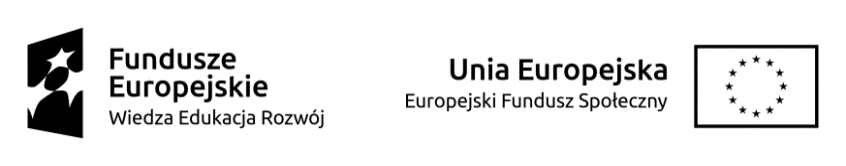 Projekt pt. „Biologia bez barier” (POWR.03.01.00-00-T061/18) realizowany przez Wydział Nauk Biologicznych i Weterynaryjnych UMK w Toruniu w ramach konkursu nr POWR.03.01.00-IP.08-00-3MU/18 pt. „Trzecia Misja Uczelni” Działania 3.1 Kompetencje w szkolnictwie wyższym, Oś III Szkolnictwo wyższe dla gospodarki i rozwoju, Program Operacyjny Wiedza Edukacja Rozwój 2014-2020Harmonogram zajęć dydaktycznych w ramach projektu ,,Biologia bez barier’’(POWR.03.01.00-00-T061/18-03) w 2020 rokudla klas 7-8 szkół podstawowychSemestr letniSemestr letniSemestr letniSemestr zimowySemestr zimowySemestr zimowySemestr zimowyModuły Moduł 1 Agro-i biała biotechnologia Moduł 2 Komórka-jednostka życia  Moduł 3 Wybrane organizmy a środowiskoModuł 3 Wybrane organizmy a środowiskoModuł 2 Komórka-jednostka życia  Moduł 1 Agro-i biała biotechnologia Moduł 3 Wybrane organizmy a środowiskoTerminy spotkańluty28.02.2020piątekmarzec6.03. 2020piątekmarzec13.03. 2020piątekpaździernik 2.10. 2020piątekpaździernik5.10. 2020poniedziałekpaździernik23.10. 2020piątekpaździernik30.10. 2020piątekSzkoły uczestniczące w projekcieSzkoła Podstawowa w GrzywnieSzkoła Podstawowa im. M Konopnickiej w Kowalewie PomorskimSzkoła Podstawowa nr 4 im. Marii Skłodowskiej - Curie w Solcu KujawskimZajęcia nie zostały zrealizowane ze względu na obostrzenia związane z zapobieganiem rozprzestrzeniania się wirusa SARS-COD-19 zakaz prowadzenia zajęć kontaktowych na UMK w Toruniu – decyzja rektora UMKSzkoła Podstawowa im. M Konopnickiej w Kowalewie PomorskimSzkoła Podstawowa w Kończewicach im. ks. Leona Poeplau.Zespół Szkół Towarzystwa Salezjańskiego "Kolegium Kujawskie" w Aleksandrowie Kujawskim Zajęcia nie zostały zrealizowane  ze względu na obostrzenia związane z zapobieganiem rozprzestrzeniania się wirusa SARS-COD-19 w związku z decyzją Rządu RP o wprowadzeniu szczególnych ograniczeń w działalności szkół wyższych zlokalizowanych w tzw. strefach czerwonych (powiat aleksandrowski i toruński objęte  czerwoną strefą)Szkoła Podstawowa w GrzywnieZajęcia nie zostały zrealizowane  ze względu na obostrzenia związane z zapobieganiem rozprzestrzeniania się wirusa SARS-COD-19 w związku z decyzją Rządu RP o wprowadzeniu szczególnych ograniczeń w działalności szkół wyższych zlokalizowanych w tzw. strefach czerwonych ( cała Polska objęta  czerwoną strefą)